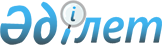 Об утверждении Правил содержания и выгула собак, кошек в населенных пунктах Сандыктауского района
					
			Утративший силу
			
			
		
					Решение Сандыктауского районного маслихата Акмолинской области от 29 марта 2011 года № 25/9. Зарегистрировано Управлением юстиции Сандыктауского района Акмолинской области 11 мая 2011 года № 1-16-125. Утратило силу - решением Сандыктауского районного маслихата Акмолинской области от 8 августа 2012 года № 6/2

      Сноска. Утратило силу - решением Сандыктауского районного маслихата Акмолинской области от 08.08.2012 № 6/2      В соответствии с частью 2 статьи 3 Кодекса Республики Казахстан от 30 января 2001 года «Об административных правонарушениях», подпунктом 8 пункта 1 статьи 6 Закона Республики Казахстан от 23 января 2001 года «О местном государственном управлении и самоуправлении в Республике Казахстан», Сандыктауский районный маслихат РЕШИЛ:



      1. Утвердить прилагаемые Правила содержания и выгула собак и кошек в населенных пунктах Сандыктауского района.



      2. Настоящее решение вступает в силу со дня государственной регистрации в Департаменте юстиции Акмолинской области и вводится в действие со дня официального опубликования.      Председатель сессии, секретарь

      районного маслихата                        Ш.Сабержанов      «СОГЛАСОВАНО»      Начальник государственного учреждения

      «Отдел внутренних дел Сандыктауского

      района Департамента внутренних дел

      Акмолинской области Министерства

      внутренних дел Республики Казахстан»       Т.Шектыбаев      Начальник государственного учреждения

      «Сандыктауская районная территориальная

      инспекция Комитета Государственной

      инспекции в агропромышленном комплексе

      министерства сельского хозяйства

      Республики Казахстан»                      А.Кряжевских      Начальник государственного учреждения

      «Управление государственного

      санитарно-эпидемиологического надзора

      по Сандыктаускому району Департамента

      Комитета государственного

      санитарно-эпидемиологического надзора

      Министерства здравоохранения Республики

      Казахстан по Акмолинской области»          Ж.Маханов

Утверждены решением

Сандыктауского районного

маслихата от 29 марта

2011 года № 25/9 Правила содержания и выгула собак и кошек

в населенных пунктах Сандыктауского района 

Глава 1. Общие положения

      1. Настоящие Правила содержания и выгула собак и кошек в населенных пунктах Сандыктауского района (далее – Правила) разработаны с целью регламентации содержания и выгула на территории Сандыктауского района собак и кошек.



      2. Правила распространяются на всех без исключения физических и юридических лиц, содержащих собак и кошек независимо от форм собственности. Исключение составляют учреждения правоохранительных органов, имеющие служебных собак и питомники.



      3. Настоящие Правила разработаны в соответствии с Кодексом Республики Казахстан «Об административных правонарушениях», Законом Республики Казахстан «О местном государственном управлении и самоуправлении в Республике Казахстан» и Законом Республики Казахстан «О ветеринарии». 

Глава 2. Условия содержания собак и кошек

      4. Хозяева, содержащие собак и кошек, соблюдают санитарно-гигиенические и ветеринарные правила.



      5. Исключается содержание собак в местах общего пользования многоквартирных домов (лестничных клетках, подвалах, коридорах), а также на балконах и лоджиях.



      6. Владельцам частных домов содержать собак в границах личного подворья исключающих их побег. Иметь в наличии предупредительную табличку о наличии собак на воротах при входе на подворье.



      7. Собаки и кошки, находящиеся в общественных местах без сопровождающих лиц, кроме оставленных владельцами на привязи у предприятий и учреждений, считаются бродячими и подлежат обязательному отлову специальными службами по отлову бродячих собак и кошек.

      Организация отлова и уничтожения безнадзорных собак и кошек организуется и производится в соответствии с действующим законодательством Республики Казахстан.



      8. Собаки и кошки проходят процедуру идентификации путем присвоения номера и получения ветеринарного паспорта. 

Глава 3. Порядок содержания собак и кошек

      9. Владельцы собак и кошек, независимо от юридического статуса и формы собственности:

      1) обеспечивают надлежащее содержание собак и кошек в соответствии с требованиями настоящих Правил;

      2) принимают необходимые меры к обеспечению безопасности окружающих, соблюдению санитарных правил;

      3) устраняют загрязнения в местах общего пользования и других общественных местах, образовавшиеся при содержании и выгуле собак и кошек;

      4) возмещают все затраты, связанные с прививками, осмотрами и содержанием животных, органам осуществляющих их;

      5) немедленно сообщают ветеринарному инспектору сельского округа или в органы ветеринарного надзора и органы здравоохранения обо всех случаях укусов животными, а также внезапного падежа животных, при подозрении на заболевание, изолируют животное до прибытия специалистов ветеринарной службы или доставляют животное к ветеринарному врачу, не пользуясь общественным транспортом;

      6) утилизируют трупы павших животных на скотомогильнике, либо в трупосжигательных печах;

      7) предоставляют ветеринарным специалистам по их требованию животных для осуществления диагностических исследований и проведения вакцинаций и дегельминтизации.



      10. В случае установления фактов подозрения на заболевания домашних животных бешенством, ранее не прошедших процедуры идентификации и иммунизации против указанной инфекции - подвергаются изъятию и уничтожению в соответствии с законодательством Республики Казахстан. 

Глава 4. Порядок выгула собак и кошек

      11. Выгуливая животных, их владельцы соблюдают следующие правила:

      1) не выгуливают собак во дворах, на детских площадках, школьных дворах, стадионах, парках, скверах. Убирают за собакой или кошкой все загрязнения (естественные испражнения), случившиеся во время выгула;

      2) выгуливают собак в специально отведенных, огороженных местах, если таковых мест нет, выгул собак осуществляется на отведенных пустырях;

      3) в местах скопления людей, общественном транспорте и других общественных местах содержать собак на коротком поводке и в наморднике. В малолюдных местах допускается выгул собак на длинном поводке и в наморднике. В огороженных местах, а также на пустырях, при отсутствии людей разрешается отпускать собак с поводка не снимая намордника;

      4) при выгуле собак в ночное время их владельцы принимают меры по соблюдению тишины. 

Глава 5. Заключительные положения

      12. За нарушение настоящих правил ответственность определяется в соответствии с законодательством Республики Казахстан.
					© 2012. РГП на ПХВ «Институт законодательства и правовой информации Республики Казахстан» Министерства юстиции Республики Казахстан
				